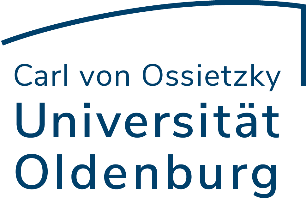 Erfüllung des Begleitcurriculums für die Promotion mit Verleihung des akademischen Grades Dr. med. an der Fakultät VI Gemäß § 1 Abs. 2c) in Verbindung mit Anlage 1 der Promotionsordnung für die Verleihung des akademischen Grades Dr. med. in der Fassung vom 12.10.2021 ist die erfolgreiche Teilnahme am Begleitcurriculum zur Erlangung wissenschaftlicher Fertigkeiten im Umfang von insgesamt 6 Kreditpunkten (KP) Bestandteil der zu erbringenden Promotionsleistungen.Ergänzend zu den Kursen des Begleitcurriculums ist die Teilnahme an einem mindestens eintägigen Kurs zur Guten wissenschaftlichen Praxis gemäß Betreuungsvereinbarung verpflichtend.Die im Rahmen des Begleitcurriculums zu erwerbenden Kompetenzen gliedern sich folgendermaßen in drei Themenfelder mit jeweiligem KP-Umfang:  2 - 3 KP in dem Themenfeld 1: "Verbreiterung und Vertiefung von Fachwissen“ (specialised scientific knowledge) In diesen Kursen verbreitern und vertiefen die Promovierenden ihr Wissen im Kontext ihres Forschungsprojektes und erwerben die notwendigen Fertigkeiten, um die praktische Forschungstätigkeit auszuführen. Weiterhin nehmen sie aktiv an Forschungskolloquien, Kongressen, wissenschaftlichen Summerschools, etc. teil. 1 - 2 KP in dem Themenfeld 2: "Kommunikation und Wissensvermittlung“ (communicative competence) In diesem Bereich erwerben und üben die Promovierenden ihre Kommunikations- und Präsentationstechniken und lernen, ihr erworbenes Wissen zielgerichtet zu vermitteln. 1 - 2 KP in dem Themenfeld 3: "Fachübergreifende Kompetenzen“ (interdisciplinary competences and transferable skills) In diesem Bereich können sich Promovierende mit ihrer (Forschungs-)Karriere beschäftigen, aber auch allgemeine forschungsbezogene Kompetenzen erwerben. Kernthemen sind bspw. Umgang mit Daten (Statistik), Projektmanagement, Wissenschaftliches Schreiben, Publizieren eigener Forschungsergebnisse, Beantragung von Forschungsgeldern etc.Der Promotionsausschuss prüft die eingereichten Unterlagen bei Einleitung des Promotionsverfahrens und kann Auflagen zur Erfüllung des KP-Umfanges gemäß der o.g. Aufteilung erlassen.Weitere Informationen zum Begleitcurriculum, einschließlich beispielhafter Anrechnungsmöglichkeiten zur Erlangung des erforderlichen KP-Umfanges, finden Sie im Infoblatt auf der Webseite der Fakultät VI: https://uol.de/medizin/nachwuchs/promotion/promotion-zum-dr-med-und-md-phd-1 Laufzettel															     Summe KP/Zeitaufwand: 															      Summe KP/Zeitaufwand:															       Summe KP/Zeitaufwand:Name Promovend*in: Name Promovend*in: Mat.-Nr.:Erstbetreuer*in: Erstbetreuer*in: Erstbetreuer*in: Zulassungsdatum: Abgabedatum der Dissertation:Abgabedatum der Dissertation:Themenfeld 1Themenfeld 1Themenfeld 1Themenfeld 1Themenfeld 1Themenfeld 1Bezeichnungder Veranstaltung/des Kurses/ der Leistung1Kürzel/Beschreibung des anrechenbaren Formats DatumName Dozent*inUnterschriftDozent*in1KP oderZeitaufwand Themenfeld 2Themenfeld 2Themenfeld 2Themenfeld 2Themenfeld 2Themenfeld 2Bezeichnungder Veranstaltung/des Kurses/ der Leistung1Kürzel/Beschreibung des anrechenbaren Formats DatumName Dozent*inUnterschriftDozent*in1KP oderZeitaufwand Themenfeld 3Themenfeld 3Themenfeld 3Themenfeld 3Themenfeld 3Themenfeld 3Bezeichnungder Veranstaltung/des Kurses/ der Leistung1Kürzel/Beschreibung des anrechenbaren Formats DatumName Dozent*inUnterschriftDozent*in1KP oderZeitaufwand Kurs zur Guten wissenschaftlichen PraxisKurs zur Guten wissenschaftlichen PraxisKurs zur Guten wissenschaftlichen PraxisKurs zur Guten wissenschaftlichen PraxisKurstitelDatumName Dozent*inZeitlicher Umfang